附件1沈阳市暂时性困难企业稳岗返还申请表企业公章：     　　　　     年度：             编号：注：本表一式三份：企业留存一份，区县人社部门留存一份、市困难企业稳岗返还小组留存一份附件2稳定就业岗位承诺书本人系                   法定代表人，现授权委托我单位经办人          向市困难企业稳岗返还认定小组意见申请困难企业稳岗返还补贴资金，并作出如下承诺：1.我单位提交的企业营业执照、企业资质证书、许可证、企业生产经营专项审计报告及其他证明资料均真实、有效。2.我单位生产经营符合国家及我市产业结构调整政策和环保政策，财务、人力资源管理制度健全、运行规范，企业信用状况良好、不存在严重失信行为。3.我单位在我市依法参加失业保险，并足额缴纳失业保险费。4.我单位与工会组织协商制定了本企业稳定就业岗位的措施。5.我单位提交的银行开户信息真实、有效。开户银行：                                          单位户名：                                          账    号：                                          6.我单位申请的补贴资金用于职工生活补助、缴纳社会保险费、转岗培训、技能提升培训等稳定就业岗位相关支出，不用于其他支出项目。7. 我单位承诺得到政府此项补贴后，一年内不裁员或裁员率低于我市公布的年度城镇登记失业率。8.我单位若违反以上承诺，承担法律责任。（公章）  法定代表人签字：               年    月    日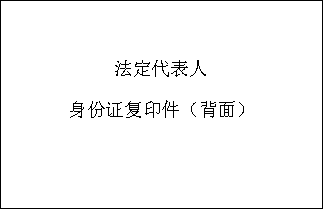 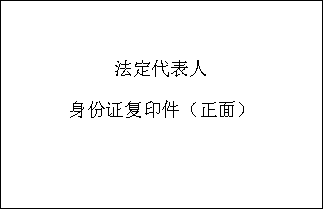 企业名称行业类型行业类型行业类型社保编码企业信用代码企业信用代码企业信用代码企业信用代码企业信用代码法定代表人联系电话联系电话联系电话联系电话联系电话企业联系人联系电话联系电话联系电话联系电话联系电话企业银行户　　名开户银行开户账号开户账号开户账号提供企业生产经营专项审计（评估）报告的机构名称提供企业生产经营专项审计（评估）报告的机构名称企业申请稳岗返还资金情况2019年平均参保缴费人数2019年平均参保缴费人数2019年平均参保缴费人数企业裁员率企业裁员率企业裁员率企业裁员率企业裁员率2019年度人均失业保险金标准企业申请稳岗返还资金情况企业申请稳岗返还资金情况应发放困难企业稳岗返还金额应发放困难企业稳岗返还金额应发放困难企业稳岗返还金额2020年已申请一般性企业稳岗返还金额2020年已申请一般性企业稳岗返还金额2020年已申请一般性企业稳岗返还金额2020年已申请一般性企业稳岗返还金额2020年已申请一般性企业稳岗返还金额实际申请困难企业稳岗返还金额企业申请稳岗返还资金情况区、县（市）困难企业稳岗返还认定小组意见初审意见市困难企业稳岗返还认定小组意见市困难企业稳岗返还认定小组意见市困难企业稳岗返还认定小组意见备注